Doktori (PhD) értekezés tézisei<<Az értekezés címe>><<a jelölt neve>>Témavezető: Dr. ………………………….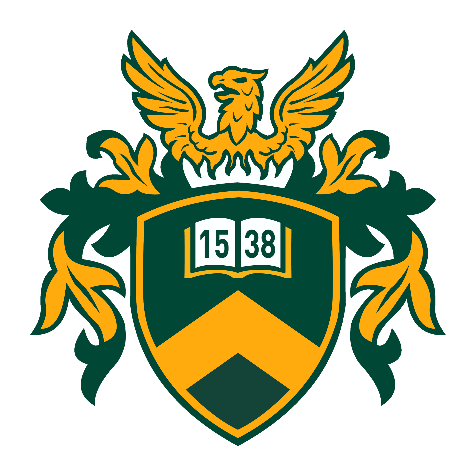 DEBRECENI EGYETEM……………… Doktori IskolaDebrecen, 20…